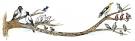 гра – подорож для учнів початкових класів Костенко Людмила Сергіївнапедагог- організаторТальнівський НВК«загальноосвітня школа І – ІІІ ст. №1 – гімназія»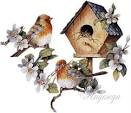     2018(заняття-гра)Мета:поглиблювати і розширювати знання дітей про роль птахів в природі і житті людини;учити усвідомлювати необхідність берегти птахів;розвивати пізнавальний інтерес, інтерес до навколишнього світу;виховувати любов до птахів та до природи рідного краю;виховування  бережливого  ставлення до пернатих друзів ;      закладати основи екологічної свідомості і культури;  розвивати  вміння  дітей  працювати  в колективі.розвивати спостережливість, логічне мислення, кмітливість, уміння робити висновки, орієнтуватися та знаходити вихід в незнайомій ситуації, використовувати набуті знання про історію рідного краю.Обладнання: плакати і малюнки  на  відповідну тему,  маршрутна карта  обліку, ноутбук  з колонками, завдання  до кожної  зупинки. Запис пташиних голосів, фото птахів.Хід заняття передбачає:- рух команд по зупинках " Пташиного  експресу ";- підведення підсумків та нагородження переможців.Кожна команда, отримавши маршрутну картку, починає рух по зупинках"Пташиного  експресу":1 зупинка  «Пташині  пазли»2 зупинка  «Пташина  абетка»3 зупинка  «Пташиний  калейдоскоп»4 зупинка  «Пташиний  вернісаж»  5 зупинка «Птахи  в легендах»(домашнє завдання)    Слід відмітити, що на кожній зупинці вихованців чекають цікаві фрагменти ігрових занять, пізнавальні ситуації, вирішення яких сприяють розвитку розумових здібностей гуртківців,активізації пізнавальної діяльності.« Пташок викликаємо до рідного краю,Летіть,дорогенькі, на рідну земельку».Ведучий 1. Вітаємо усіх, кому вже набридла ця холодна зима. Давайте сьогодні разом розтопимо її останній лід веселим весняним настроєм.  Теплих посмішок вам, чудового настрою.Ведуча 2.Сьогодні ви покажете  свої знання і поділитеся цікавою інформацією  про птахів. Вони завжди були не тільки об’єктами вивчення в біології, з давніх-давен про них співали пісні, складали легенди, прислів’я. Птахи завжди надихали людину на поезію, художнє мистецтво, високі почуття любові. Ведучий 1. 1 квітня 1906 року була підписана Міжнародна конвенція про охорону птахів, тому цей день є Міжнародним днем птахів.     Починаючи з 1923 року, це свято стало уже традиційним і святкується у всій Україні. Щорічно певний вид птахів оголошується птахом року. Адже птахи дорогі нам як помічники в боротьбі за урожай, вірні союзники в знищенні шкідників сільського господарства і про це ми повинні пам’ятати завжди.Серед птахів символом 2018 року в Україні став - припутень.Ведуча 2. Ось  коротка  інформація про нього. Це великий лісовий голуб, який має схожість з добре відомим сизим голубом, але помітно більший за розміром. У припутня, що сидить, добре помітна світла пляма збоку шиї, а в польоті – світлі смуги на крилах, ці голуби відлітають від нас на зиму, але окремі особини залишаються зимувати в південних та західних частинах країни. Приблизно з квітня по жовтень припутнів можна зустріти в наших лісах. Ці птахи досить обережні, тому ми частіше лише чуємо їх низький голос. Після збору врожаю їх часто можна зустріти на полях, де вони живляться залишками зернових, але не утворюють великих зграй. Місцями припутні оселяються прямо в міських парках і стають більш звичними до людей. Гніздо у припутня дуже контрастує з розміром самого птаха: це маленька площадка з тонких гілочок, крізь яку навіть видно яйця або пташенят.Ведучий1. Пташки – наші найменші друзі і невід’ємна часточка природи. Вони прикрашають діброви і сади, тішать нас своїм чарівним співом. Їх весела дзвінка пісня , яскраве забарвлення оживляють природу і звеселяють наші серця, додають нам бадьорості і радості.Ведуча2.Тож  вітаємо  учасників заняття- гри  «Пташиний  експрес».Зупинка «Пташині пазли». Мета: вдосконалити знання вихованців про птахів рідного краю;розвивати  спостережливість;вдосконалити  вміння працювати колективом під час роботи команди на  зупинці.Обладнання: табличка з назвою зупинки, картки із завданнями, фото  птахів,таблички з буквами,олівці, фломастери, маркіровка.На  цій  зупинці вас  чекають цікаві  випробування,  в ході  яких   ви  покажете  свої знання   про   пернатих друзів  та  проявите   вміння  працювати  в колективі. Ну що ж успіхів  вам!Хід роботи на зупинці:1.Завдання  "Як ти знаєш птахів".2.Завдання   «Знавці птахів»3. Завданя «Прикрасимо  шпаківні»4.Підсумок роботи на зупинці.Завдання 1.    «Як  ти знаєш птахів?»Вам  запропоновані окремо питання  і  відповіді. Ваше  завдання   правильно  відшукати  відповіді  до поставлених запитань. На виконання даного  завдання   - 10 хвилин. Кожна  правильна відповідь  - 1 бал.Які птахи не вміють літати? (пінгвін, страус, ківі)Назвіть птаха-маму, яка не піклується про своїх пташенят? (зозуля)Назвіть перелітних птахів. (шпак, грач, ластівка, стриж, зозуля, журавель, дикі качки та гуси)Які птахи відлітають у теплі краї останніми? (водоплавні);Які птахи стали героями балету? Назвіть цей балет і композитора. (лебеді, «Лебедине озеро», Чайковський).Яка пташка в'є гніздо на даху будинку? (лелека).Який  птах може обігнати коня? (страус);Яку пташку називають птахом - мухою? (колібрі). Завдання ІІ .  «Знавці птахів».Перед  вами     фото   птахів і їх  назви. Ваше  завдання   правильно підібрати  до  фото  правильні  назви птахів. Час виконання – 5 хвилин. Кожна правильна відповідь – 1 бал.Завдання   ІІІ «Прикрасимо шпаківні».Обидві команди отримують малюнок-силует шпаківні і набір кольорових фломастерів. Вирішують, як будуть прикрашати, працюють разом і по черзі. Час виконання – 7 хвилин.  Найвища оцінка – 5 балів.Підсумок роботи на зупинці. На фініші даної зупинки підводяться підсумки по кожному завданню  і  визначений  загальний  результат  записується  у  маршрутну картку.Зупинка  «Пташина  абетка».Мета: здійснити заочну мандрівку в пташиний  світ;вдосконалити знання вихованців про птахів рідного краю;виховувати почуття взаємодопомоги під час роботи команди на  зупинці.Обладнання: табличка з назвою зупинки, картки із завданнями,фото  птахів,таблички з буквами, конверти з набором картинок, маркіровка.Хід роботи на зупинці:1.Завдання  "Пташина подорож".2.Завдання   «Хто швидше ?»3. Завданя «Ерудит»4.Підсумок роботи на зупинці.Завдання І.   «Пташина  подорож».Кожна команда повинна назвати птаха  на вказану їм букву і коротко розповісти про нього. Найвища оцінка – 5 балів.Завдання ІІ."Хто швидше?"Командам пропонується таблички з буквами. За сигналом команда повинна вишикуватися в такому порядку,  щоб вийшла назва птаха рідного краю. Оцінка – 5 балів.Завдання  ІІІ. "Ерудит".Команди отримують конверти з набором картинок і чистими паперовими квадратами, на яких повинні написати перші літери слів, що зображені на  картинках. Потім з букв скласти слово - назва птаха.(Синиця, ластівка, припутень). Правильна відповідь – 3 бали.Підсумок роботи на зупинці. На фініші даної зупинки підводяться підсумки по кожному завданню  і  визначений  загальний  результат  записується  у маршрутну картку.Зупинка  «Пташиний  калейдоскоп».Мета:підсумувати знання дітей з   орнітології,розвивати логічне мислення, спостережливість; розвивати спостережливість, логічне мислення, кмітливість, уміння робити висновки, орієнтуватися та знаходити вихід в незнайомій ситуації,використовувати набуті знання про історію рідного краю;виховувати бережливе ставлення до природи.виховувати любов до рідного краю.Обладнання зупинки: назва зупинки, картки із завданнями вікторини, загадки, запис пташиних мелодій.Хід роботи на зупинці:1.Завдання - вікторина "Пташиний бал".2.Завдання   «Загадка - відгадка»3. Завдання «Пташина мелодія»4.Підсумок роботи на зупинці.Завдання –вікторина І.  «Пташиний бал».За  кожну  правильну  відповідь  у даній  вікторині  команда  отримує  один  бал. Час  відведений  на її виконання – 10 хвилин.Хто з птахів найважчий? (Страус – ) Хто з птахів найлегший? (Колібрі -1,5-) Хто з птахів найшвидше літає? (Сапсан, стриж – 17 км/год.) Хто з птахів найглибше пірнає? (Пінгвін – 265м) Хто з птахів найбільш морозостійкий? (Качка, гуска – до 10 °С)Хто з птахів неперевершений співак? (Соловей)У кого з птахів найдовший дзьоб? (У пелікана – )Чиє яйце найважче? (Страуса – 1500г)Чиє яйце найлегше? (Колібрі – 2 мг)Який птах є символом вірності і любові? (Лебідь) Який птах є символом мудрості? (Сова)  Який птах є символом щастя? (Лелека)Які птахи співають вночі ? (солов’ї)Які птахи не літають ?(страуси, ківі, пінгвіни)Який птах не висиджує яєць?(зозуля)Які птахи здійснюють найдальші перельоти?(полярні крячки)Які птахи прилітають найпершими?(граки)Завданя ІІ.  «Загадка-відгадка».	Учасникам  запропоновані    загадки.   Завдання гравців у довільному порядку  по черзі   брати загадки і давати  правильну відповідь.  За  кожну  правильно відгадану  загадку   команда  отримує  1 бал. Час  на виконання даного завдання – 7 хвилин.***  Маленький хлопчик у сірій свитинці По дворах стрибає, крихти збирає. (Горобець)***  Першим я приніс весну пробудив усе від сну. Заспіваю під вікном, бо зовуть мене…. (Шпаком)*** Чути в лісі стрекеке - всі новини знає, бо вертлява, як той біс-весело стрибає (Сорока)*** Не лікар, а дерева лікує. З дерева лунає звук: Хто там стукає: тук-тук? (Дятел)***    Сам вечірньої години Заховався в кущ малини. Та на дуду голосну Грає пісню чарівну. (Соловей) *** Ноги довгі, мов жердини, Чванькувата ця пташина, Нові чоботи убрала, По болоту почвалала. (Чапля)*** Швидко скрізь цей птах літає, Безліч мошок поїдає, За вікном гніздо будує, Тільки в нас він не зимує.(Ластівка)*** Уночі гуляє, А вдень спочиває, Має круглі очі, Бачить серед ночі.(Сова)*** Сірі лапки, чорна шапка, фартушок  жовтенькийГолосок тоненький. Ця пташка невеличка називається…. (Синичка)***Хто гнізда свого не має , а яйця іншим підкидає (Зозуля)*** По болоті ходить скрізь,довгі ноги,гострий ніс Поїсти він полюбляє,усім жабам рахунок знає(Лелека)*** Дивний ключ у небі лине, не залізний, а пташиний Цим ключем в весняній млі, прилітають…(Журавлі)Завдання ІІІ.  «Пташина мелодія».Ви  почуєте  записи  співу  птахів. Ваше  завдання  правильно відгадати  спів  кожного птаха. Час відведений  на дане завдання – 5 хвилин. Кожна правильна відповідь приносить команді  1 бал.Пропоновані  співи птахів:  дрозд,малинівка,  соловей,  іволга,  чиж,  гуси домашні, зозуля, сова.Підсумок роботи на зупинці. На фініші даної зупинки підводяться підсумки по кожному завданню  і  визначений  загальний  результат  записується  у маршрутну картку. Зупинка  «Пташиний  вернісаж»Мета:Хід роботи на зупинці:1.Завдання  «Музичне»2. Завдання  «Продовж прислів’я»3. Завдання «Цікавинки про птахів»4. Підсумок роботи на зупинці.Завдання І. «Музичне».Учасники команд називають пісні, в яких згадуються птахи. Кожна правильно названа пісня приносить команді  1 бал.Завдання ІІ.«Продовж прислів’я»Так, справді, прислів’я це голос краю, в якому ми живемо, це момент фольклору України. Птахи завжди були не тільки об'єктами вивчення в біології, з давніх-давен про них співали пісні, складали легенди, прислів'я. Ваше  завдання правильно закінчити прислів’я. Час виконання – 5 хвилин. Кожна правильна відповідь – 1 бал.Де пташки – там  гинуть комашки.Кожен птах  своє  гніздо  має.Ворона  біля ворони  сідає.Ворона  маленька, а рот  великий.Горобець маленький, а серденько має.Внадився  журавель до бабиних конопель.Ластівка день починає, а  соловей кінчає.Куди орли  літають, туди  сорок  не  пускають.Де  лелека водиться , там  щастя родиться. Сова  вдень мовчить, а  вночі кричить. Завдання ІІІ.«Цікавинки про птахів».У даному  конкурсі    до кожного питання  є три  варіанти  відповідей. Завдання   учасників  гри за  відведений  час (5 хвилин) вибрати  і підкреслити правильні  варіанти відповідей. Кожна правильна відповідь – 1 бал.Ластівка за рік з’їдає близько 2000кг комах.1500 кг  комах3000 комахХто з перечислених птахів живе  найдовше?Лебідь дрізд сокіл  Стільки комах з’їдає синиця  за добу?300 гр.скільки важить сама500 грНайдовший язик у дятла. Яка його довжина?14см 19см10 смНайменший птах у світі колібріківігоробецьнайменша пташка України корольокгоробецьколібріПідсумок роботи на зупинці. На фініші даної зупинки підводяться підсумки по кожному завданню  і  визначений  загальний  результат  записується  у маршрутну картку.Зупинка  «Птахи  в  легендах» (домашнє завдання).Кожна   команда  повинна  розповісти  легенду  про  птаха.  Оцінюється  цікава  розповідь  легенди  та обґрунтованість даного  вибору.Запропоновані легенди.Легенда   «Соловейко»	Український народ дуже співучий. Давня легенда розповідає про пташку, пісні якої стали перекладом на пташину мову пісень нашої Батьківщини. Ця пташка – соловей.	Колись давно ця гарна пташка гніздилася в далеких краях і не знала дороги в Україну. Але солов’ї були дуже співучі, тому літали по всьому світу і збирали пісні всіх народів для місцевого царя. Залетів один соловейко на Україну і сів спочити у якомусь селі.	Зайшло сонечко, і люди гуртом повертали додому. То тут, то там чулися пісні. Пісні були сумними, бо тяжка праця за день забирала багато сил. Тож соловей заспівав і звеселив людей. Забули люди про втому і теж заспівали своєму заморському гостю гарних пісень.	З усіх земель злетілися солов’ї до царського саду, співаючи йому почуті пісні. Але все те було вже знайоме цареві. Аж ось під вікнами заспівав соловей з України, і цар здивувався. Таких пісень він ще не чув і велів тому солов’ю співати день і ніч… 	Зачудовані солов’ї навесні гуртом полетіли в Україну, щоб слухати наші пісні, перекладати їх на пташину мову і нести в далекі краї. Саме в нас вони висиджують пташенят, щоб від самого народження вони чули найкращі у світі пісні.Легенда  «Лелека».	Бог дав людині лантух і наказав віднести далеко в ліс та закопати за умови не розв’язувати і не заглядати в нього. Та на півдорозі чоловік не втримався і поцікавився, що ж він несе. Тоді з лантуха вистрибнули жаби, вужі та змії і розповзлися по всьому світові. Розгніваний Бог перетворив чоловіка на лелеку і звелів ходити по полях та болотах і збирати всяке «гаддя».	Люди вірили, що лелека приносить щастя тій оселі, де він збудував гніздо. Якщо ж хтось зруйнує гніздо, то лелека принесе вогню і спалить хату.Підсумок роботи на зупинці. На фініші даної зупинки підводяться підсумки по  завданню  і  визначений  загальний  результат  записується  у маршрутну картку.Загальний підсумок роботи: На фініші  підводяться підсумки по кожній зупинці  і по визначеному загальному результату  визначаються переможці.Список використаних джерел:Використання квесту як засобу активізації навчальної діяльності учнів. (Електронний ресурс) – Режим доступу: http://osvita.ua/school/lessons_summary/edu_technology/34730/ - Назва з екрану.Птахи — Вікіпедія  - (Електронний ресурс) – Режим доступу: https://uk.wikipedia.org/wiki/Птахи - Назва з екрану.Цікаві факти про птахів- (Електронний ресурс) – Режим доступу: http://cikavo.net/cikavi-fakti-pro-ptaxiv/.- Назва з екрану.4.Птахи наших садків. Міні-енциклопедія. 5. Пернаті друзі :: Пернаті друзі, птахи України, орнітологія – (Електронний  ресурс) – Режим доступу: http://  www.pernatidruzi.org.ua/.  Назва           з екрану.